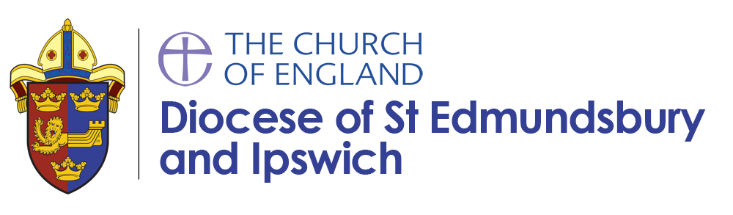 Self-Supporting MinistersSelf-supporting ministers are called by God to be sacramental clergy within the Church of England. They are trained to the same standard as any other clergy, and their main duties are broadly similar to stipendiary clergy: to reconcile the divided, heal the broken, and restore the lost, but they choose to exercise their ministry without being paid a stipend. For some of them this means that their parish is their place of work, for others it is where they live.Most work in teams, and some are a focal minister for one particular community, or as a sector minister for one particular type of ministry. Some of them are licensed just to a particular benefice or deanery while others are deployable by the Bishop wherever their skills might be needed most.Many of them cherish the ability to work out their calling within a secular work environment, or to use the freedom of a reduced parochial commitment to develop ministries in other ways. All SSMs serve under the terms of a work agreement, which defines their responsibilities and time commitment, often limited to two days a week. They all work within the accountability structures of the parish and diocese.What does the training look like? There are different pathways. You might join a local training cohort and learn through study and discussion with others, or you might be encouraged to join a course and undertake formal study over a couple of years.  For most, a course covering the basics of faith, biblical studies, ethics and pastoral care is probably a baseline, while for others a more academic approach to first or second degree level might be possible.Deployable SSMs are expected to do a curacy away from their sending church, either by placements over an extended period of time, or more typically by a three-year period in a local church, to help you understand the breadth of the Church of England, and you will also need to commit yourself to continuing ministerial education for some years after ordination.When would I be ordained?When the Bishop thinks you are ready, The Bishop will ordain you first as deacon and all being well, in the following year you will be ordained priest. What support would I get?  Training would be as part of a group of people probably from differing backgrounds but heading in the same direction. After ordination most SSMs work as members of a team, supporting and being supported by others.For more information If you are interested in becoming a SSM please talk to your local vicar or an existing SSM in your deanery.  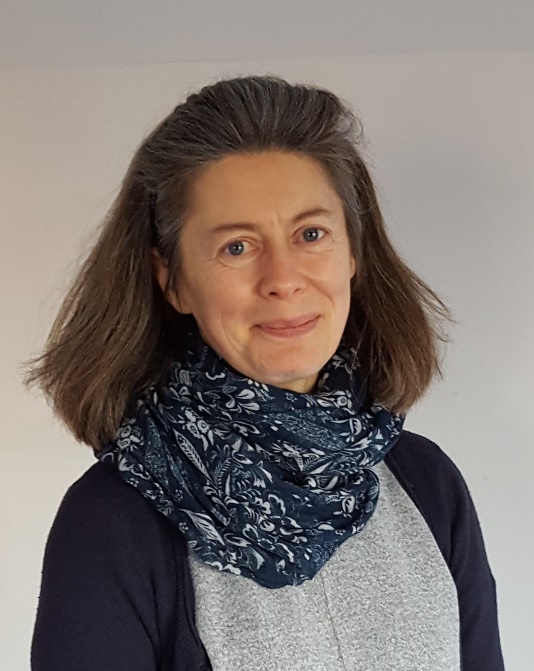 For general enquiries about new SSMs, their initial or ongoing training please contact:Mrs Lesley Steed Mission and Ministry Team Senior Administratorlesley.steed@cofesuffolk.org Phone: 01473 298510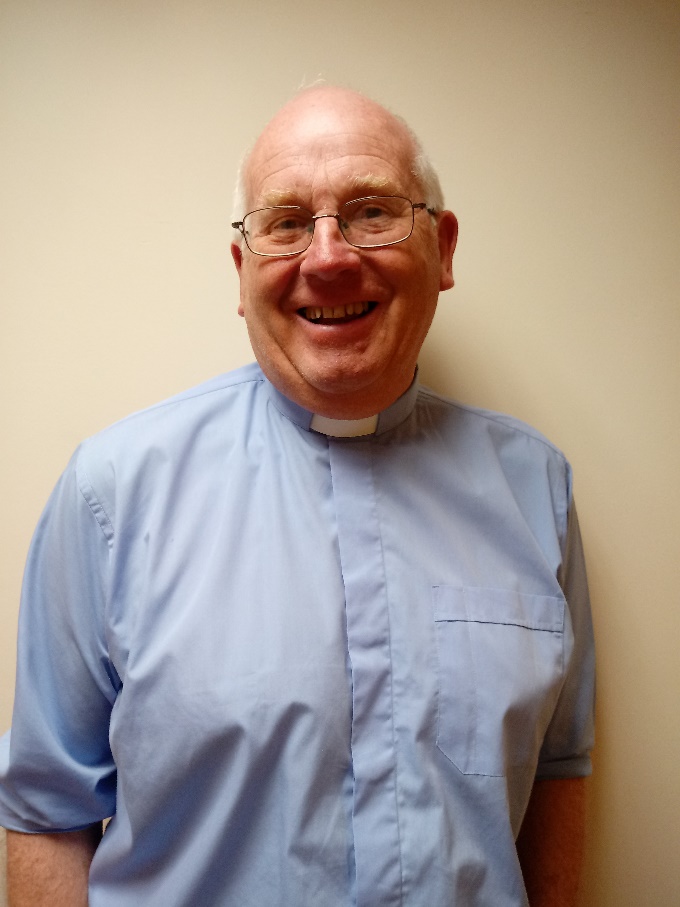 Registering an interest or further enquiries please contact:The Revd Tony RedmanBishop's Advisor on Self Supporting Ministryssm.advisor@cofesuffolk.orgPhone: 01359 269335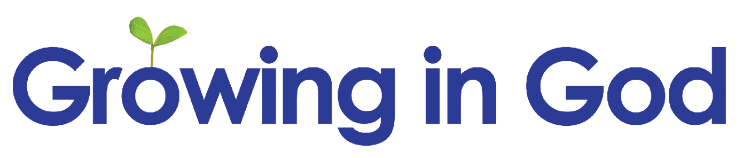 Produced by Diocese of St Edmundsbury and IpswichUpdated June 2018